COVID Bulletin No 9 – From the Coddenham CentreWe are delighted to confirm that The Coddenham Centre is open and  ‘back in business’ this week.Our determination to support the health and well-being of our community and the region, is reinforced by a commitment to ensuring we do so safely and in compliance with government guidelines.This has inevitably proved challenging for us and other organisations because of the mixed and often contradictory information available following some announcements.We have as usual consulted with governing and professional bodies since the Tier 2 announcement for Suffolk and following updated guidance published on the 1st December, have been pleased to proceed with most of our activities, subject to the usual controls.We will maintain social distancing, masks on arrival and exit, regular sanitisation and temperature checks, plus track and trace registers for all activities and bookings, indoor and outside. The supply of refreshments are temporarily suspended as a further precaution.We are grateful to ACRE, Active Suffolk, Community Action Suffolk and in particular CIMSPA (the Chartered Institute for Sport & Physical Activity), for their guidance.Please go to our Christmas & New Year Programme Here for details of our Christmas and New Year.Because of difficulties in obtaining guidance, some activities may resort to online streaming until the New Year. We ask that you contact us or suppliers for up to date details and we look forward to your continued support.It has been a momentous year for everyone, not least The Coddenham Centre in what is our first, as a new organisation and charity.As always, we are indebted to our customers, suppliers, benefactors, supporters, staff and volunteers for all their help.May we wish everyone a Happy Christmas and Healthy New Year.Thank youOn behalf of the Staff And Trustees.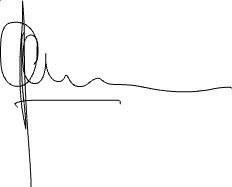 Andrew MacPhersonChair – The Coddenham Centre CIOcc  Ray Collins, Treasurer & TrusteeDebbie McDonnel, TrusteeGail Springett, Centre Manager,Charmiane Hall, Centre Care.